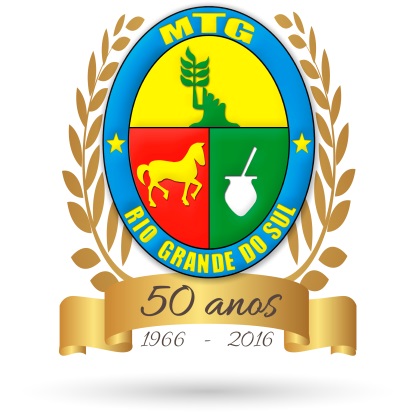                                                        P O R T A R I A  Nº  02/2017                                         O Presidente do Movimento Tradicionalista Gaúcho - MTG, no uso de suas atribuições, de acordo com o que lhe confere o Estatuto, nomeia os seguintes companheiros tradicionalistas, para formarem a Comissão Executiva da 29° FECARS.Presidente:  			                JOSÉ VILMAR GOMES  Vice-presidente: 		                CLAUS VICENTE SCHEIRHOLT Primeira Tesoureira:	                DANIELE MACEDOSegundo Tesoureiro: 	                SÉRGIO HIRTPrimeira Secretária: 	                ANGELA TACIANA DA SILVASegundo Secretário: 	                ALDEMIR SILVA DOS SANTOSVice Presidente Campeiro MTG:      JOSÉ ALVONI ARAUJO SILVAVice-presidente de Cultura MTG:      ANIJANE VARELACoordenador  22ª RT:                       LEANDRO DA SILVA PACHECODiretora Prov.e Marketing FCG:        VANESSA WELTER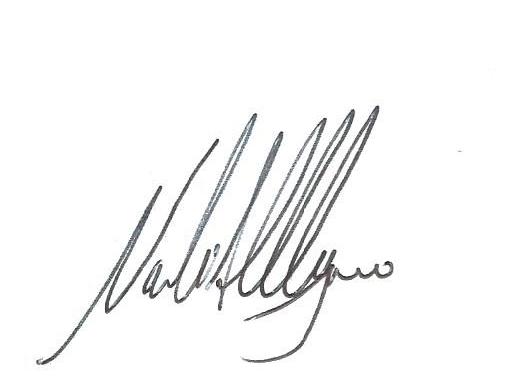 Porto Alegre, 15 de fevereiro de 2017.Nairioli Antunes CallegaroPresidente“Resgatando os Legados de 47 – 70 anos da Chama Crioula e do Grupo dos Oito”